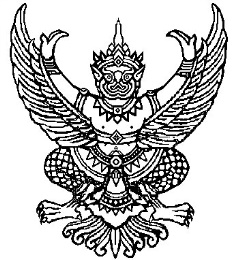 ที่ มท ๐๘10.6/ว            	                                          กรมส่งเสริมการปกครองท้องถิ่น                                                                                    ถนนนครราชสีมา เขตดุสิต กทม.  ๑๐๓๐๐           ธันวาคม  ๒๕62เรื่อง	ขอเชิญประชุมการจ่ายเงินเบี้ยยังชีพผู้สูงอายุและเบี้ยความพิการขององค์กรปกครองส่วนท้องถิ่น                   ตามโครงการบูรณาการฐานข้อมูลสวัสดิการสังคม (e-payment) ด้วยระบบทางไกลผ่านเครือข่ายอินเทอร์เน็ต (Web Conference)เรียน  ผู้ว่าราชการจังหวัด ทุกจังหวัดอ้างถึง	1. หนังสือกรมส่งเสริมการปกครองท้องถิ่น ด่วนที่สุด ที่ มท 0810.6/ว 3765 ลงวันที่ 18 กันยายน 2562	2. หนังสือกรมส่งเสริมการปกครองท้องถิ่น ด่วนที่สุด ที่ มท 0810.6/ว 4043 ลงวันที่ 3 ตุลาคม 2562	3. หนังสือกรมส่งเสริมการปกครองท้องถิ่น ด่วนที่สุด ที่ มท 0810.6/ว 4712 ลงวันที่ 18 พฤศจิกายน 2562ตามที่กรมส่งเสริมการปกครองท้องถิ่น ได้จัดการประชุมซักซ้อมแนวทางในการดำเนินการโครงการบูรณาการฐานข้อมูลสวัสดิการสังคม (e-Payment) ผ่านระบบวีดิทัศน์ทางไกล (Video Conference) และได้เปิดระบบสารสนเทศการจัดการฐานข้อมูลเบี้ยยังชีพขององค์กรปกครองส่วนท้องถิ่น เพื่อให้องค์กรปกครองส่วนท้องถิ่นบันทึกข้อมูลผู้มีสิทธิได้รับเงินเบี้ยยังชีพผู้สูงอายุประจำปีงบประมาณ พ.ศ. 2563 เพิ่มเติมความละเอียดแจ้งแล้ว นั้นกรมส่งเสริมการปกครองท้องถิ่นพิจารณาแล้วเห็นว่า เพื่อให้การดำเนินการโครงการบูรณาการฐานข้อมูลสวัสดิการสังคม (e-payment) เป็นไปด้วยความเรียบร้อย และเกิดแนวทางปฏิบัติที่ชัดเจน              ต่อองค์กรปกครองส่วนท้องถิ่น จึงได้กำหนดจัดประชุมการจ่ายเงินเบี้ยยังชีพผู้สูงอายุและเบี้ยความพิการ          ขององค์กรปกครองส่วนท้องถิ่นตามโครงการบูรณาการฐานข้อมูลสวัสดิการสังคม (e-payment)                       ด้วยระบบทางไกลผ่านเครือข่ายอินเทอร์เน็ต (Web Conference) ของกรมส่งเสริมการปกครองท้องถิ่น   ในวันอังคารที่ 17 ธันวาคม 2562 เวลา 09.00 – 12.00 น. โดยขอให้จังหวัดมอบหมายเจ้าหน้าที่              ของสำนักงานท้องถิ่นจังหวัดที่รับผิดชอบเรื่องผู้สูงอายุและผู้พิการเข้าร่วมการประชุมดังกล่าว ทั้งนี้ ขอให้สำรวจปัญหา - อุปสรรค ในการดำเนินการจ่ายเงินเบี้ยยังชีพผู้สูงอายุและเบี้ยความพิการขององค์กร                  ปกครองส่วนท้องถิ่นตามโครงการบูรณาการฐานข้อมูลสวัสดิการสังคม (e-payment) เพื่อหารือแนวทาง                   ในการดำเนินการต่อไป รายละเอียดปรากฏตามสิ่งที่ส่งมาด้วย	        	จึงเรียนมาเพื่อโปรดพิจารณา                         ขอแสดงความนับถือ                              อธิบดีกรมส่งเสริมการปกครองท้องถิ่น